31 Baza Lotnictwa Taktycznego	                                                                   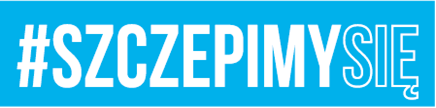 ul. Silniki 1                                                                                     Poznań, dnia …..czerwca 2021r.61 – 325 POZNAŃWYJAŚNIENIE TREŚCI SWZdotyczy: przetargu nieograniczonego na „WYKONANIE WYMIANY MASY ZALEWOWEJ W SZWACH DYLATACYJNYCH BETONOWEJ NAWIERZCHNI NA LOTNISKU POZNAŃ-KRZESINY”NR SPRAWY ZP 16/IV/21Zamawiający informuje, że w dniu 11.06.2021r. wykonawca zwrócił się z wnioskiem 
o wyjaśnienie zapisów SWZ o następującej treści:Biorąc pod uwagę ilości określone z Załączniku nr 5 do SWZ Opis przedmiotu zamówienia oraz stan faktyczny ustalony podczas wizji lokalnej w dn. 11.06.2021 r. w ocenie Wykonawcy konieczna jest korekta niżej wymienionych zapisów Załącznika nr 7 do SIWZ Kosztorys ślepy:W zakresie przedmiaru „KONSERWACJA NAWIERZCHNI LOTNISKOWEJ PŁASZCZYZNA POSTOJOWA SAMOLOTÓW APRON A”:W punkcie 1 d.1:Jest: Mechaniczne usunięcie masy zalewowej ze szczelin dylatacyjnych o szerokości do 2,50 cm i łącznej długości 6109,00 metrów bieżącychPowinno być:Mechaniczne usunięcie masy zalewowej ze szczelin dylatacyjnych o szerokości do 2,50 cm i łącznej długości 5850,00 metrów bieżącychW punkcie 8 d.1:Jest: Mechaniczne usunięcie masy zalewowej ze szczelin dylatacyjnych o szerokości do 2,50 cm i łącznej długości 510,00 metrów bieżącychPowinno być:Mechaniczne usunięcie masy zalewowej ze szczelin dylatacyjnych o szerokości do 2,50 cm i łącznej długości 555,00 metrów bieżącychW punkcie 11 d.1:Jest: Dylatacja - wypełnienie szczelin dylatacyjnych masą zalewową na gorąco odporną na paliwa i oleje lotnicze zgodnie z kartą technologiczną materiału; ilość: 13.875Powinno być:Dylatacja - wypełnienie szczelin dylatacyjnych masą zalewową na gorąco odporną na paliwa ioleje lotnicze zgodnie z kartą technologiczną materiału; ilość: 555.00W zakresie przedmiaru „KONSERWACJA NAWIERZCHNI LOTNISKOWEJ TWY FOXTROT”:W punkcie 11 d.1:Jest: Dylatacja - wypełnienie szczelin dylatacyjnych masą zalewową na gorąco odporną na paliwa i oleje lotnicze zgodnie z kartą technologiczną materiału; ilość: 12.75Powinno być:Dylatacja - wypełnienie szczelin dylatacyjnych masą zalewową na gorąco odporną na paliwa ioleje lotnicze zgodnie z kartą technologiczną materiału; ilość: 510.00Na podst. art. 135 ust. 2 ustawy Pzp zamawiający udziela następujących odpowiedzi:APRO AOdpowiedź do pytania  1 i 2 – zamawiający nie zmienia treści dokumentów postępowania, rozliczenie nastąpi kosztorysem powykonawczym za faktycznie wykonany zakres prac;Odpowiedź do pytania  3 – zamawiający zmienia treści dokumentów postępowania:	   w obmiarze jest 13,875m – powinno być 555m FOXTROTOdpowiedź do pytania  4 – zamawiający zmienia treści dokumentów postępowania:	   w obmiarze jest 12,750m – powinno być 510m Jednocześnie zamawiający nadmienia, że zgodnie z treścią SWZ całość zadania zostanie rozliczona kosztorysem powykonawczym za faktycznie wykonany zakres prac.Poprawione przedmiary – kosztorysy ofertowe stanowią załącznik do niniejszego pisma.Zamawiający zmienia termin składania i otwarcia ofert w następujący sposób:Termin składania ofert: do dnia 21.06.2021r. godz. 11:00Termin otwarcia ofert: do dnia 21.06.2021r. godz. 11:05Jednocześnie, zgodnie z art. 286 w wyniku zmiany terminu składania ofert Wykonawca będzie związany ofertą od dnia upływu terminu składania ofert do dnia 20.07.2021r.                  DOWÓDCA                                                                                                   cz.p.o. płk Radosław ŚNIEGÓŁA                                                                 wyk. Małgorzata Treumann dnia 16.06.2021 r.Teczka 2612    B5